В России от наркотиков ежегодно умирает около 100 тысяч человек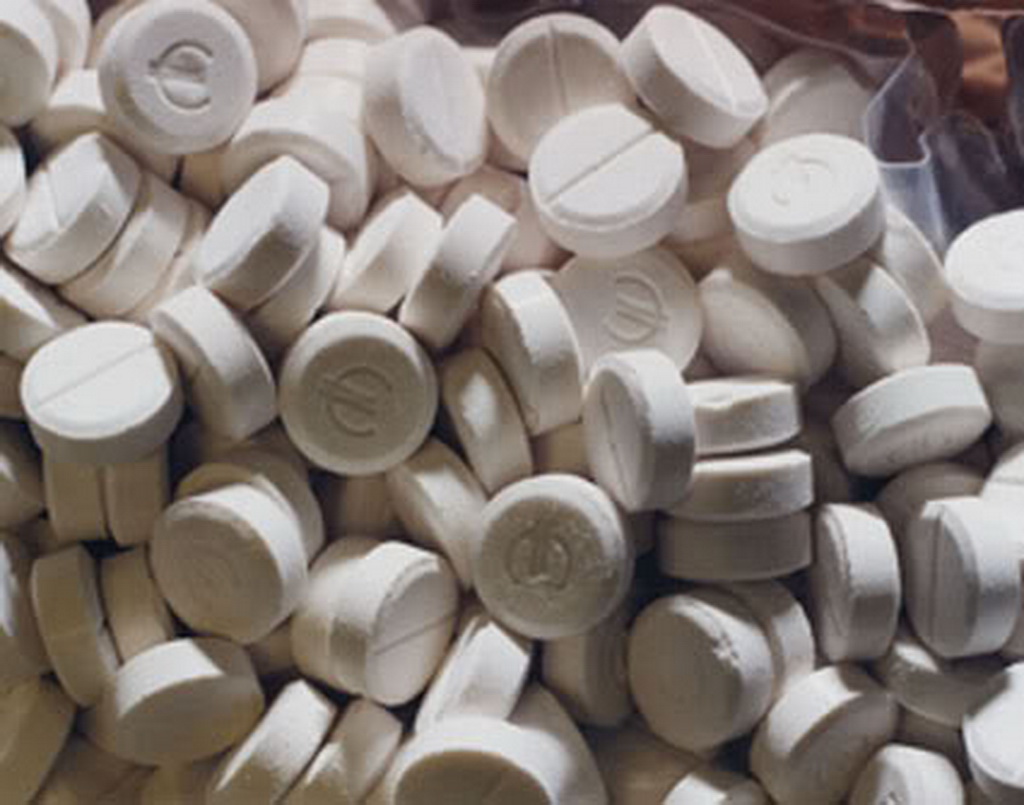 Сообщи, где торгуют смертьюИскитимская межрайонная прокуратура 2-22-77Наркоконтроль 3-72-18